мобильного телефона, планшетного компьютера лежит только на его владельце (родителях, законных представителях владельца). За случайно оставленные в помещении образовательного учреждения сотовый телефон, смартфон, мобильный телефон, планшетный компьютер школа ответственности не несет и поиском пропажи не занимается. Все случаи хищения имущества рассматриваются по заявлению в полицию, в соответствии с действующим законодательством. 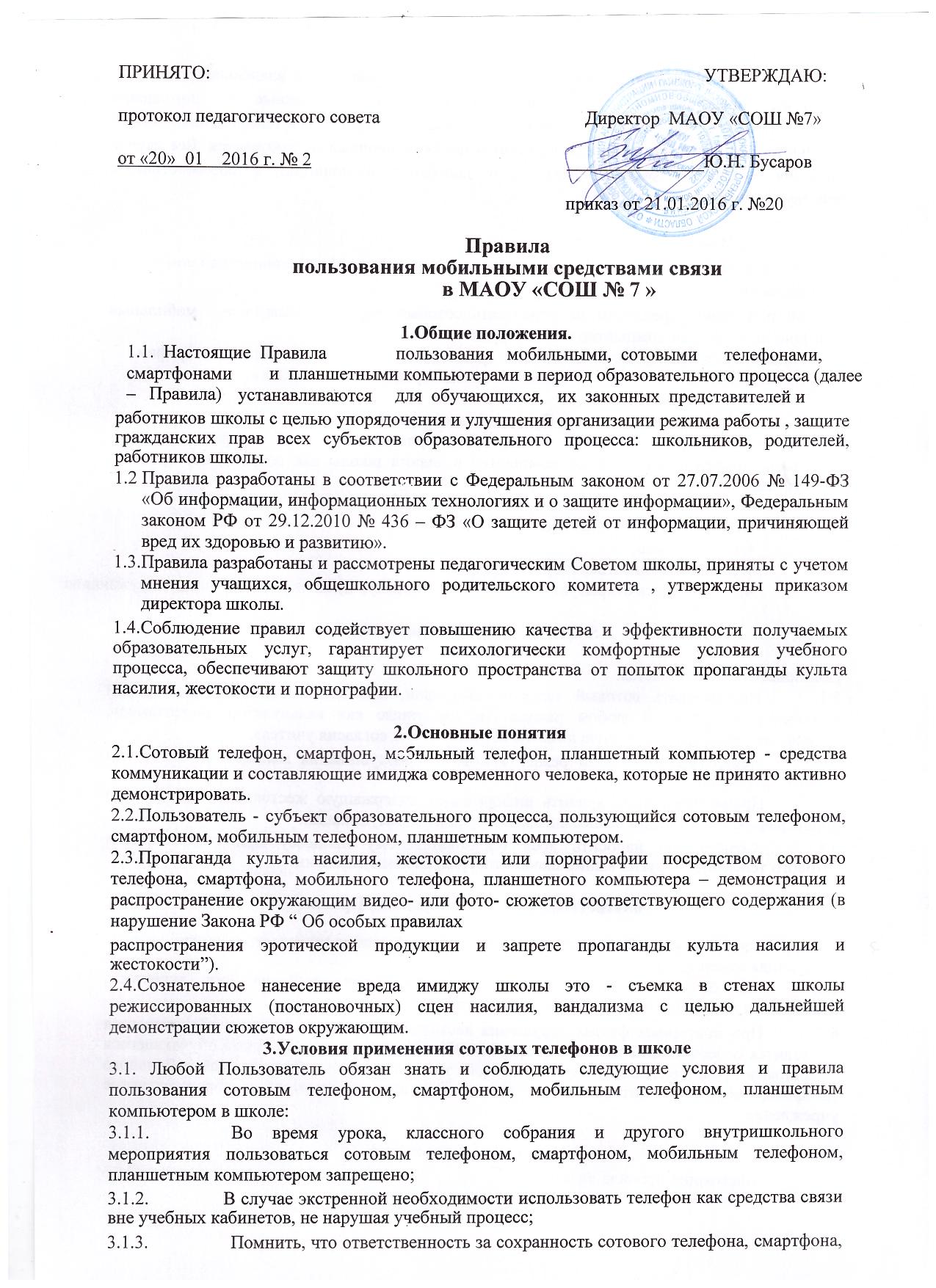 В целях сохранности: не оставлять сотовый телефон, смартфон, мобильный телефон, планшетный компьютер без присмотра; ни под каким предлогом не передавать сотовый телефон,  смартфон,  мобильный телефон, планшетный компьютер в чужие руки.3.2. В здании школы запрещена пропаганда культа насилия, жестокости или порнографии посредством любых и в том числе вышеозначенных средств коммуникации.4. Права пользователейВне уроков пользователь имеет право применять сотовый телефон, смартфон, мобильный телефон, планшетный компьютер в здании школы как современное средство коммуникации:                    4.1.1.   осуществлять звонки; 5. Обязанности пользователейПользователям запрещается:Использовать сотовый телефон, смартфон, мобильный телефон, планшетный компьютер на уроке в любом режиме (в том числе как калькулятор, видеокамеру, видеоплеер, диктофон, записную книжку, игру и т.д.) без согласия учителя. Использовать громкий режим вызова и прослушивания мелодий во все время пребывания в школе. Пропагандировать, хранить информацию, содержащую жестокость, насилие или порнографию посредством вышеозначенных средств коммуникации. Сознательно наносить вред образовательному процессу при использовании сотового телефона и других вышеозначенных средств коммуникации. 6.Ответственность за нарушение ПравилЗа нарушение настоящих Правил пользователем сотовой связью предусматривается следующая ответственность:За однократное нарушение, оформленное докладной на имя директора, объявляется замечание (с написанием объяснительной). При повторных фактах нарушения настоящих Правил со стороны обучающегося проводится собеседование администрации МАОУ «СОШ № 7» с родителями обучающегося (законными представителями) с целью полного запрета ношения обучающимся мобильного телефона, смартфона, сотового телефона, планшетного компьютера в образовательное учреждение. 7.Изменение положенияНастоящие правила является локальным правовым актом школы и не может быть изменено иначе как по решению педагогического совета школы. 4.1. 2.посылать SMS –  сообщения;4.1. 3.играть;4.1. 4.обмениваться информацией;     4.1. 5.делать открытую фото-  и видео-  съемку,  аудиозапись с согласия окружающих.